NEW ~ Sparkle Tutu Leotard    $22.00 Group Order or In Stock 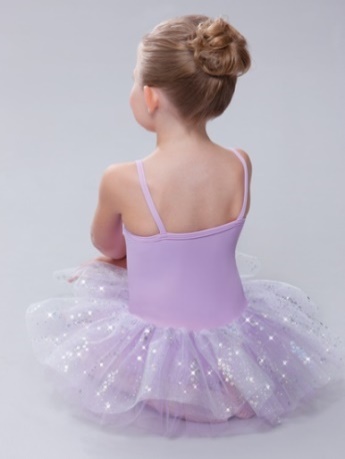 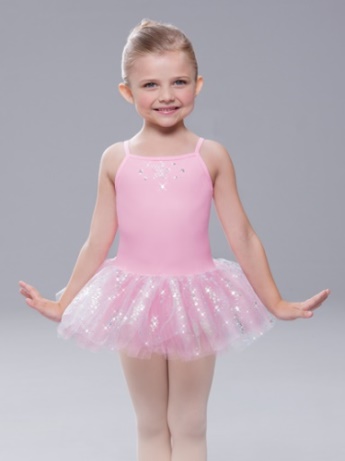                                                                              Add $7.50 S&H on Individual Orders	             Pink or Lilac					             Camisole Leotards        ORShort Sleeve Scoop Neck Leotards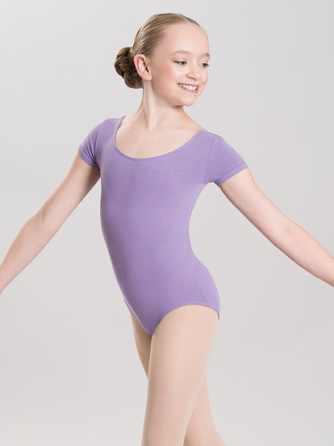 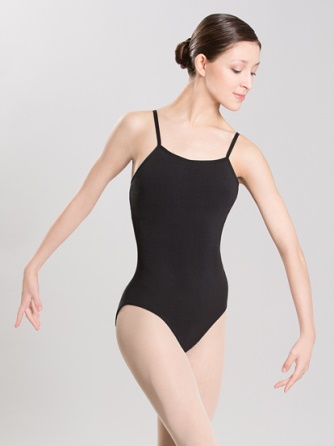                                                              $15.00 Group Order or In Stock					            Add $7.50 S&H on Individual Orders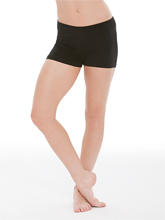 Camisole: Black, White, Carnation Pink, Red, TurquoiseShort Sleeve: Light Blue, Lilac, Navy, Forest Green, Maroon, Pink, Black Princess Tutu or Skirted Leotard: Pink, Lilac or Light Blue 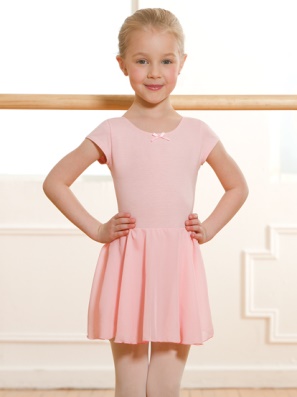 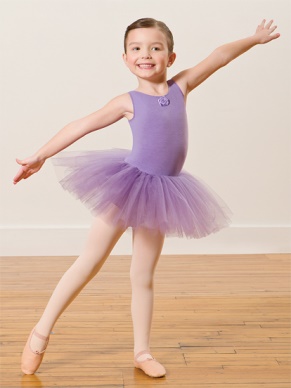                                                 $20.00 Group Order or In Stock                                                              Add $7.50 on Individual Orders                                                               .                                                                                      .                                                                        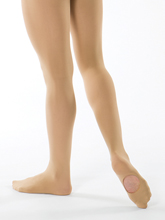 .                                                                       Suntan Convertible Non-Competition Tights: $8.00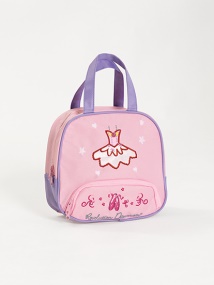 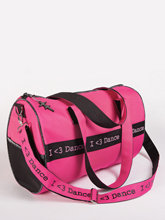                                                                                                  Pink Convertible Ballet Tights: $8.00                                                                                     Black Convertible/Full Footed Tights: $8.00                                                      Competition Capezio Tights Stirrup $16.00/ Convertible: $15.00